VLÁDA SLOVENSKEJ REPUBLIKY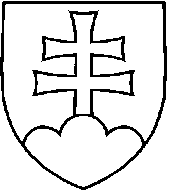 UZNESENIE VLÁDY SLOVENSKEJ REPUBLIKYč.z  .............. 2014k návrhu nariadenia vlády Slovenskej republiky, ktorým sa mení a dopĺňa nariadenie vlády Slovenskej republiky č. 481/2011 Z. z., ktorým                              sa ustanovuje maximálna intenzita investičnej pomoci a výška investičnej pomoci podľa formy investičnej pomoci a miery nezamestnanosti v okresoch podľa jednotlivých regiónov Slovenskej republiky v znení nariadenia vlády Slovenskej republiky č. 43/2013 Z. z. VládaA.	schvaľuje  A.1	návrh nariadenia vlády Slovenskej republiky, ktorým sa mení a dopĺňa nariadenie vlády Slovenskej republiky č. 481/2011 Z. z.,  ktorým sa ustanovuje maximálna intenzita investičnej pomoci a výška investičnej pomoci podľa formy investičnej pomoci a miery nezamestnanosti v okresoch podľa jednotlivých regiónov Slovenskej republiky v znení nariadenia vlády Slovenskej republiky č. 43/2013 Z. z.; B.	ukladá   predsedovi vládyB.1	zabezpečiť uverejnenie nariadenia vlády SR v  Zbierke zákonov SR. Vykoná: predseda vlády			  minister hospodárstva 			Číslo materiálu:                /2014-1000Predkladateľ:minister hospodárstva 